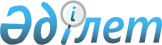 О внесении изменений и дополнения в решение Жанибекского районного маслихата от 30 декабря 2019 года №38-1 "О районном бюджете на 2020-2022 годы"
					
			Утративший силу
			
			
		
					Решение Жанибекского районного маслихата Западно-Казахстанской области от 23 ноября 2020 года № 48-1. Зарегистрировано Департаментом юстиции Западно-Казахстанской области 24 ноября 2020 года № 6478. Утратило силу решением Жанибекского районного маслихата Западно-Казахстанской области от 31 марта 2021 года № 4-4
      Сноска. Утратило силу решением Жанибекского районного маслихата Западно-Казахстанской области от 31.03.2021 № 4-4 (вводится в действие со дня первого официального опубликования).
      В соответствии с Бюджетным кодексом Республики Казахстан от 4 декабря 2008 года, Законом Республики Казахстан от 23 января 2001 года "О местном государственном управлении и самоуправлении в Республике Казахстан" Жанибекский районный маслихат РЕШИЛ:
      1. Внести в решение Жанибекского районного маслихата от 30 декабря 2019 года №38-1 "О районном бюджете на 2020-2022 годы" (зарегистрированное в Реестре государственной регистрации нормативных правовых актов №5920, опубликованное 8 января 2020 года в Эталонном контрольном банке нормативных правовых актов Республики Казахстан) следующие изменения и дополнение:
      пункт 1 изложить в следующей редакции:
      "1. Утвердить районный бюджет на 2020–2022 годы согласно приложениям 1, 2 и 3 соответственно, в том числе на 2020 год в следующих объемах:
      1) доходы – 6 093 213 тысяч тенге:
      налоговые поступления – 326 467 тысяч тенге;
      неналоговые поступления – 16 415 тысяч тенге;
      поступления от продажи основного капитала – 953 тысячи тенге;
      поступления трансфертов – 5 749 378 тысяч тенге;
      2) затраты – 6 520 849 тысяч тенге;
      3) чистое бюджетное кредитование – 39 154 тысячи тенге:
      бюджетные кредиты – 71 577 тысяч тенге;
      погашение бюджетных кредитов – 32 423 тысячи тенге;
      4) сальдо по операциям с финансовыми активами – 0 тенге:
      приобретение финансовых активов – 0 тенге;
      поступления от продажи финансовых активов государства – 0 тенге;
      5) дефицит (профицит) бюджета – -466 790 тысяч тенге;
      6) финансирование дефицита (использование профицита) бюджета – 466 790 тысяч тенге:
      поступление займов – 353 960 тысяч тенге;
      погашение займов – 32 423 тысячи тенге;
      используемые остатки бюджетных средств – 145 253 тысячи тенге.";
      в пункте 4:
      абзац первый изложить в следующей редакции:
      "4. Учесть в районном бюджете на 2020 год поступление целевых трансфертов из республиканского бюджета в общей сумме 2 261 937 тысяч тенге:";
      абзац третий изложить в следующей редакции:
      "на гарантированный социальный пакет детям – 57 433 тысячи тенге;";
      абзац четвертый изложить в следующей редакции:
      "на увеличение норм обеспечения инвалидов обязательными гигиеническими средствами – 2 155 тысяч тенге;";
      абзац шестой изложить в следующей редакции:
      "на частичное субсидирование заработной платы – 2 755 тысяч тенге;";
      абзац седьмой изложить в следующей редакции:
      "на молодежную практику – 60 127 тысяч тенге;";
      абзац восьмой изложить в следующей редакции:
      "на предоставление государственных грантов на реализацию новых бизнес-идей (100+200 месячных расчетных показателей) – 43 559 тысяч тенге;";
      абзац девятый изложить в следующей редакции:
      "на установление доплат к заработной плате работников, предоставляющих специальные социальные услуги в государственных организациях социальной защиты населения – 4 366 тысяч тенге;";
      абзац семнадцатый изложить в следующей редакции:
      "на общественные работы – 39 737 тысяч тенге;";
      дополнить абзацем девятнадцатым следующего содержания:
      "на возмещение платежей населения по оплате коммунальных услуг в режиме чрезвычайного положения в Республике Казахстан – 43 050 тысяч тенге.";
      в пункте 5:
      абзац первый изложить в следующей редакции:
      "5. Учесть в районном бюджете на 2020 год поступление целевых трансфертов из областного бюджета в общей сумме 121 812 тысяч тенге:";
      абзац второй изложить в следующей редакции:
      "на строительство водопровода села Тегисшил – 70 507 тысяч тенге;";
      абзац третий изложить в следующей редакции:
      "на государственные гранты на реализацию новых бизнес-идей –14 447 тысяч тенге;";
      абзац пятый исключить;
      абзац восьмой изложить в следующей редакции:
      "на внедрение гарантированной социальной помощи – 7 037 тысяч тенге;";
      абзацы девятый и десятый исключить;
      в пункте 5-1:
      абзац первый изложить в следующей редакции:
      "5-1. Учесть в районном бюджете на 2020 год поступление кредитов из республиканского и областного бюджетов в общей сумме – 353 960 тысяч тенге:
      абзац пятый изложить в следующей редакции:
      "на капитальный ремонт автомобильной дороги по улице Абая села Жанибек – 110 653 тысячи тенге.";
      приложение 1 к указанному решению изложить в новой редакции согласно приложению к настоящему решению.
      2. Руководителю аппарата Жанибекского районного маслихата (Н.Уалиева) обеспечить государственную регистрацию данного решения в органах юстиции.
      3. Настоящее решение вводится в действие с 1 января 2020 года. Районный бюджет на 2020 год
      тысяч тенге
					© 2012. РГП на ПХВ «Институт законодательства и правовой информации Республики Казахстан» Министерства юстиции Республики Казахстан
				
      Председатель сессии

С. Стамов

      Секретарь маслихата

Т. Кадимов
Приложение
к решению Жанибекского 
районного маслихата
от 23 ноября 2020 года № 48-1Приложение 1
к решению Жанибекского 
районного маслихата
от 30 декабря 2019 года № 38-1
Категория
Категория
Категория
Категория
Категория
Сумма
Класс
Класс
Класс
Класс
Сумма
Подкласс
Подкласс
Подкласс
Сумма
Специфика
Специфика
Сумма
Наименование
Сумма
1
2
3
4
5
6
1) Доходы
 6 093 213
1
Налоговые поступления
326 467
01
Подоходный налог 
179 226
1
Корпоративный подоходный налог
72 000
2
Индивидуальный подоходный налог 
107 226
03
Социальный налог
134 180
1
Социальный налог
134 180
04
Налоги на собственность
7 638
1
Налоги на имущество
7 131
5
Единый земельный налог
507
05
Внутренние налоги на товары работы и услуги
4 423
2
Акцизы
500
3
Поступления за использования природных и других ресурсов
2 500
4
Сборы за ведение предпринимательской и профессиональной деятельности
1 423
08
Обязательные платежи, взимаемые за совершение юридически значимых действий и (или) выдачу документов уполномоченными на то государственными органами или должностными лицами
1 000
1
Государственная пошлина
1 000
2
Неналоговые поступления
16 415
01
Доходы от государственной собственности
13 415
5
Доходы от аренды имущества, находящегося в государственной собственности
13 415
06
Прочие неналоговые поступления 
3 000
1
Прочие неналоговые поступления 
3 000
3
Поступления от продажи основного капитала
953
01
Продажа государственного имущества, закрепленного за государственными учреждениями
500
1
Продажа государственного имущества, закрепленного за государственными учреждениями
500
03
Продажа земли и нематериальных активов
453
1
Продажа земли 
453
4
Поступления трансфертов
5 749 378
02
Трансферты из вышестоящих органов государственного управления
5 749 378
2
Трансферты из областного бюджета
5 749 378

Функциональная группа

Функциональная группа

Функциональная группа

Функциональная группа

Функциональная группа
Сумма
Функциональная подгруппа
Функциональная подгруппа
Функциональная подгруппа
Функциональная подгруппа
Сумма
Администратор бюджетных программ
Администратор бюджетных программ
Администратор бюджетных программ
Сумма
Программа
Программа
Сумма
Наименование
Сумма
1
2
3
4
5
6
2) Затраты
 6 520 849
01
Государственные услуги общего характера
258 347
1
Представительные, исполнительные и другие органы, выполняющие общие функции государственного управления
128 520
112
Аппарат маслихата района (города областного значения)
24 462
001
Услуги по обеспечению деятельности маслихата района (города областного значения)
24 462
122
Аппарат акима района (города областного значения)
104 058
001
Услуги по обеспечению деятельности акима района (города областного значения)
79 262
003
Капитальные расходы государственного органа
19 200
113
Целевые текущие трансферты нижестоящим бюджетам
5 596
2
Финансовая деятельность
894
459
Отдел экономики и финансов района (города областного значения)
894
003
Проведение оценки имущества в целях налогообложения
444
010
Приватизация, управление коммунальным имуществом, постприватизационная деятельность и регулирование споров, связанных с этим
450
9
Прочие государственные услуги общего характера
128 933
454
Отдел предпринимательства и сельского хозяйства района (города областного значения)
17 974
001
Услуги по реализации государственной политики на местном уровне в области развития предпринимательства и сельского хозяйства
17 974
458
Отдел жилищно-коммунального хозяйства, пассажирского транспорта и автомобильных дорог района (города областного значения)
85 382
001
Услуги по реализации государственной политики на местном уровне в области жилищно-коммунального хозяйства, пассажирского транспорта и автомобильных дорог
19 139
013
Капитальные расходы государственного органа
1 100
113
Целевые текущие трансферты нижестоящим бюджетам
65 143
459
Отдел экономики и финансов района (города областного значения)
25 577
001
Услуги по реализации государственной политики в области формирования и развития экономической политики, государственного планирования, исполнения бюджета и управления коммунальной собственностью района (города областного значения)
25 577
02
Оборона
24 239
1
Военные нужды
4 334
122
Аппарат акима района (города областного значения)
4 334
005
Мероприятия в рамках исполнения всеобщей воинской обязанности
4 334
2
Организация работы по чрезвычайным ситуациям
19 905
122
Аппарат акима района (города областного значения)
19 905
006
Предупреждение и ликвидация чрезвычайных ситуаций масштаба района (города областного значения)
16 315
007
Мероприятия по профилактике и тушению степных пожаров районного (городского) масштаба, а также пожаров в населенных пунктах, в которых не созданы органы государственной противопожарной службы
3 590
03
Общественный порядок, безопасность, правовая, судебная, уголовно-исполнительная деятельность
9 997
9
Прочие услуги в области общественного порядка и безопасности
9 997
458
Отдел жилищно-коммунального хозяйства, пассажирского транспорта и автомобильных дорог района (города областного значения)
9 997
021
Обеспечение безопасности дорожного движения в населенных пунктах
9 997
04
Образование
2 818 038
1
Дошкольное воспитание и обучение
164 708
464
Отдел образования района (города областного значения)
164 708
009
Обеспечение деятельности организаций дошкольного воспитания и обучения
164 708
2
Начальное, основное среднее и общее среднее образование
2 552 206
457
Отдел культуры, развития языков, физической культуры и спорта района (города областного значения)
57 923
017
Дополнительное образование для детей и юношества по спорту
57 923
464
Отдел образования района (города областного значения)
2 368 125
003
Общеобразовательное обучение
2 260 955
006
Дополнительное образование для детей
107 170
466
Отдел архитектуры, градостроительства и строительства района (города областного значения)
126 158
021
Строительство и реконструкция объектов начального, основного среднего и общего среднего образования
126 158
9
Прочие услуги в области образования
101 124
464
Отдел образования района (города областного значения)
101 124
001
Услуги по реализации государственной политики на местном уровне в области образования 
11 262
005
Приобретение и доставка учебников, учебно-методических комплексов для государственных учреждений образования района (города областного значения)
71 100
007
Проведение школьных олимпиад, внешкольных мероприятий и конкурсов районного (городского) масштаба
279
015
Ежемесячные выплаты денежных средств опекунам (попечителям) на содержание ребенка-сироты (детей-сирот), и ребенка (детей), оставшегося без попечения родителей
2 342
067
Капитальные расходы подведомственных государственных учреждений и организаций
1 885
113
Целевые текущие трансферты нижестоящим бюджетам
14 256
06
Социальная помощь и социальное обеспечение
530 390
1
Социальное обеспечение
213 314
451
Отдел занятости и социальных программ района (города областного значения)
210 759
005
Государственная адресная социальная помощь
210 759
464
Отдел образования района (города областного значения)
2 555
030
Содержание ребенка (детей), переданного патронатным воспитателям
2 555
2
Социальная помощь
291 894
451
Отдел занятости и социальных программ района (города областного значения)
291 894
002
Программа занятости
177 473
006
Оказание жилищной помощи
1 594
007
Социальная помощь отдельным категориям нуждающихся граждан по решениям местных представительных органов
42 140
010
Материальное обеспечение детей-инвалидов, воспитывающихся и обучающихся на дому
628
014
Оказание социальной помощи нуждающимся гражданам на дому
26 173
017
Обеспечение нуждающихся инвалидов обязательными гигиеническими средствами и предоставление услуг специалистами жестового языка, индивидуальными помощниками в соответствии с индивидуальной программой реабилитации инвалида
15 096
023
Обеспечение деятельности центров занятости населения
28 790
9
Прочие услуги в области социальной помощи и социального обеспечения
25 182
451
Отдел занятости и социальных программ района (города областного значения)
25 182
001
Услуги по реализации государственной политики на местном уровне в области обеспечения занятости и реализации социальных программ для населения
19 679
011
Оплата услуг по зачислению, выплате и доставке пособий и других социальных выплат
3 640
050
Обеспечение прав и улучшение качества жизни инвалидов в Республике Казахстан
1 863
07
Жилищно-коммунальное хозяйство
766 464
1
Жилищное хозяйство
184 234
458
Отдел жилищно-коммунального хозяйства, пассажирского транспорта и автомобильных дорог района (города областного значения)
49 814
003
Организация сохранения государственного жилищного фонда
6 764
070
Возмещение платежей населения по оплате коммунальных услуг в режиме чрезвычайного положения в Республике Казахстан
43 050
466
Отдел архитектуры, градостроительства и строительства района (города областного значения)
134 420
003
Проектирование и (или) строительство, реконструкция жилья коммунального жилищного фонда
134 400
004
Проектирование, развитие и (или) обустройство инженерно-коммуникационной инфраструктуры
20
2
Коммунальное хозяйство
567 007
458
Отдел жилищно-коммунального хозяйства, пассажирского транспорта и автомобильных дорог района (города областного значения)
45 873
048
Развитие благоустройства городов и населенных пунктов
45 873
466
Отдел архитектуры, градостроительства и строительства района (города областного значения)
521 134
005
Развитие коммунального хозяйства
39 900
058
Развитие системы водоснабжения и водоотведения в сельских населенных пунктах
481 234
3
Благоустройство населенных пунктов
15 223
458
Отдел жилищно-коммунального хозяйства, пассажирского транспорта и автомобильных дорог района (города областного значения)
15 223
015
Освещение улиц в населенных пунктах
2 540
016
Обеспечение санитарии населенных пунктов
200
018
Благоустройство и озеленение населенных пунктов
12 483
08
Культура, спорт, туризм и информационное пространство
380 439
1
Деятельность в области культуры
181 314
457
Отдел культуры, развития языков, физической культуры и спорта района (города областного значения)
181 314
003
Поддержка культурно-досуговой работы
181 314
2
Спорт
3 918
457
Отдел культуры, развития языков, физической культуры и спорта района (города областного значения)
3 918
009
Проведение спортивных соревнований на районном (города областного значения) уровне
1 294
010
Подготовка и участие членов сборных команд района (города областного значения) по различным видам спорта на областных спортивных соревнованиях
2 624
3
Информационное пространство
100 035
456
Отдел внутренней политики района (города областного значения)
11 950
002
Услуги по проведению государственной информационной политики
11 950
457
Отдел культуры, развития языков, физической культуры и спорта района (города областного значения)
88 085
006
Функционирование районных (городских) библиотек
88 035
007
Развитие государственного языка и других языков народа Казахстана
50
9
Прочие услуги по организации культуры, спорта, туризма и информационного пространства
95 172
456
Отдел внутренней политики района (города областного значения)
33 863
001
Услуги по реализации государственной политики на местном уровне в области информации, укрепления государственности и формирования социального оптимизма граждан
13 702
003
Реализация мероприятий в сфере молодежной политики
20 161
457
Отдел культуры, развития языков, физической культуры и спорта района (города областного значения)
61 309
001
Услуги по реализации государственной политики на местном уровне в области культуры, развития языков, физической культуры и спорта 
15 737
032
Капитальные расходы подведомственных государственных учреждений и организаций
45 572
10
Сельское, водное, лесное, рыбное хозяйство, особо охраняемые природные территории, охрана окружающей среды и животного мира, земельные отношения
34 402
1
Сельское хозяйство
1 880
473
Отдел ветеринарии района (города областного значения)
1 880
001
Услуги по реализации государственной политики на местном уровне в сфере ветеринарии
1 880
6
Земельные отношения
14 621
463
Отдел земельных отношений района (города областного значения)
14 621
001
Услуги по реализации государственной политики в области регулирования земельных отношений на территории района (города областного значения)
14 621
9
Прочие услуги в области сельского, водного, лесного, рыбного хозяйства, охраны окружающей среды и земельных отношений
17 901
459
Отдел экономики и финансов района (города областного значения)
17 901
099
Реализация мер по оказанию социальной поддержки специалистов
17 901
11
Промышленность, архитектурная, градостроительная и строительная деятельность
57 401
2
Архитектурная, градостроительная и строительная деятельность
57 401
466
Отдел архитектуры, градостроительства и строительства района (города областного значения)
57 401
001
Услуги по реализации государственной политики в области строительства, улучшения архитектурного облика городов, районов и населенных пунктов области и обеспечению рационального и эффективного градостроительного освоения территории района (города областного значения)
48 401
013
Разработка схем градостроительного развития территории района, генеральных планов городов районного (областного) значения, поселков и иных сельских населенных пунктов
9 000
12
Транспорт и коммуникации
1 080 553
1
Автомобильный транспорт
1 073 224
458
Отдел жилищно-коммунального хозяйства, пассажирского транспорта и автомобильных дорог района (города областного значения)
1 073 224
022
Развитие транспортной инфраструктуры
17 744
023
Обеспечение функционирования автомобильных дорог
110 375
045
Капитальный и средний ремонт автомобильных дорог районного значения и улиц населенных пунктов
115 691
051
Реализация приоритетных проектов транспортной инфраструктуры
829 414
9
Прочие услуги в сфере транспорта и коммуникаций
7 329
458
Отдел жилищно-коммунального хозяйства, пассажирского транспорта и автомобильных дорог района (города областного значения)
7 329
037
Субсидирование пассажирских перевозок по социально-значимым городским (сельским), пригородным и внутрирайонным сообщениям
7 329
13
Прочие
20 493
9
Прочие
20 493
459
Отдел экономики и финансов района (города областного значения)
9 013
012
Резерв местного исполнительного органа района (города областного значения) 
9 013
464
Отдел образования района (города областного значения)
11 480
041
Реализация мер по содействию экономическому развитию регионов в рамках Государственной программы развития регионов до 2025 года
11 480
14
Обслуживание долга
36
1
Обслуживание долга
36
459
Отдел экономики и финансов района (города областного значения)
36
021
Обслуживание долга местных исполнительных органов по выплате вознаграждений и иных платежей по займам из областного бюджета
36
15
Трансферты
540 050
1
Трансферты
540 050
459
Отдел экономики и финансов района (города областного значения)
540 050
006
Возврат неиспользованных (недоиспользованных) целевых трансфертов
6 726
038
Субвенции
426 498
049
Возврат трансфертов общего характера в случаях, предусмотренных бюджетным законодательством
72 228
054
Возврат сумм неиспользованных (недоиспользованных) целевых трансфертов, выделенных из республиканского бюджета за счет целевого трансферта из Национального фонда Республики Казахстан
34 598
3) Чистое бюджетное кредитование
39 154
Бюджетные кредиты
71 577
10
Сельское, водное, лесное, рыбное хозяйство, особо охраняемые природные территории, охрана окружающей среды и животного мира, земельные отношения
71 577
9
Прочие услуги в области сельского, водного, лесного, рыбного хозяйства, охраны окружающей среды и земельных отношений
71 577
459
Отдел экономики и финансов района (города областного значения)
71 577
018
Бюджетные кредиты для реализации мер социальной поддержки специалистов
71 577
Категория
Категория
Категория
Категория
Категория
Сумма
Класс
Класс
Класс
Класс
Сумма
Подкласс
Подкласс
Подкласс
Сумма
Специфика
Специфика
Сумма
Наименование
Сумма
1
2
3
4
5
6
Погашение бюджетных кредитов 
 32 423
5
Погашение бюджетных кредитов
32 423
01
Погашение бюджетных кредитов
32 423
1
Погашение бюджетных кредитов, выданных из государственного бюджета
32 423
Функциональная группа
Функциональная группа
Функциональная группа
Функциональная группа
Функциональная группа
Сумма
Функциональная подгруппа
Функциональная подгруппа
Функциональная подгруппа
Функциональная подгруппа
Сумма
Администратор бюджетных программ
Администратор бюджетных программ
Администратор бюджетных программ
Сумма
Программа
Программа
Сумма
Наименование
Сумма
1
2
3
4
5
6
4) Сальдо по операциям с финансовыми активами
0
Приобретение финансовых активов
0
Поступления от продажи финансовых активов государства
0
5) Дефицит (профицит) бюджета 
 -466 790
6) Финансирование дефицита бюджета (использование профицита)
466 790
Категория
Категория
Категория
Категория
Категория
Сумма
Класс
Класс
Класс
Класс
Сумма
Подкласс
Подкласс
Подкласс
Сумма
Специфика
Специфика
Сумма
Наименование
Сумма
1
2
3
4
5
6
7
Поступления займов
 353 960
01
Внутренние государственные займы
353 960
2
Договора займа
353 960
Функциональная группа
Функциональная группа
Функциональная группа
Функциональная группа
Функциональная группа
Сумма
Функциональная подгруппа
Функциональная подгруппа
Функциональная подгруппа
Функциональная подгруппа
Сумма
Администратор бюджетных программ
Администратор бюджетных программ
Администратор бюджетных программ
Сумма
Программа
Программа
Сумма
Наименование
Сумма
1
2
3
4
5
6
Погашение займов
 32 423
16
Погашение займов
32 423
1
Погашение займов
32 423
459
Отдел экономики и финансов района (города областного значения)
32 423
005
Погашение долга местного исполнительного органа перед вышестоящим органом
32 423
Категория
Категория
Категория
Категория
Категория
Сумма
Класс
Класс
Класс
Класс
Сумма
Подкласс
Подкласс
Подкласс
Сумма
Специфика
Специфика
Сумма
Наименование
Сумма
1
2
3
4
5
6
Используемые остатки бюджетных средств
 145 253